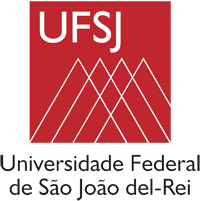 COORDENADORIA DO CURSO DE ENGENHARIA DE ALIMENTOSPLANO DE ENSINOCOORDENADORIA DO CURSO DE ENGENHARIA DE ALIMENTOSPLANO DE ENSINOCOORDENADORIA DO CURSO DE ENGENHARIA DE ALIMENTOSPLANO DE ENSINOCOORDENADORIA DO CURSO DE ENGENHARIA DE ALIMENTOSPLANO DE ENSINOCOORDENADORIA DO CURSO DE ENGENHARIA DE ALIMENTOSPLANO DE ENSINOCOORDENADORIA DO CURSO DE ENGENHARIA DE ALIMENTOSPLANO DE ENSINOCOORDENADORIA DO CURSO DE ENGENHARIA DE ALIMENTOSPLANO DE ENSINODisciplina: Administração Agroindustrial e Ética ProfissionalDisciplina: Administração Agroindustrial e Ética ProfissionalDisciplina: Administração Agroindustrial e Ética ProfissionalDisciplina: Administração Agroindustrial e Ética ProfissionalDisciplina: Administração Agroindustrial e Ética ProfissionalPeríodo:Período:Currículo:Docente : Adjunto IIDocente : Adjunto IIDocente : Adjunto IIDocente : Adjunto IIDocente : Adjunto IIUnidade Acadêmica:Unidade Acadêmica:Unidade Acadêmica:Pré-requisito: 1.500 horas integralizadasPré-requisito: 1.500 horas integralizadasPré-requisito: 1.500 horas integralizadasCo-requisito: -Não há.Co-requisito: -Não há.Co-requisito: -Não há.Co-requisito: -Não há.Co-requisito: -Não há.C.H. Total: 54 hC.H. Prática: 6 hC. H. Teórica: 48hGrau: BachareladoAno:2020Ano:2020Semestre: 1Semestre: 1EMENTAEMENTAEMENTAEMENTAEMENTAEMENTAEMENTAEMENTANoções fundamentais de administração. A organização empresarial. Administração rural. Gestão Agroindustrial. Princípios de administração aplicada às empresas rurais e agroindustriais (produção, recursos humanos, contabilidade e finanças, comercialização, marketing, planejamento, direção e controle). Gestão de cadeias agroindustriais. Éticas nas organizações públicas e privadas. Princípios éticos no ambiente organizacional.Noções fundamentais de administração. A organização empresarial. Administração rural. Gestão Agroindustrial. Princípios de administração aplicada às empresas rurais e agroindustriais (produção, recursos humanos, contabilidade e finanças, comercialização, marketing, planejamento, direção e controle). Gestão de cadeias agroindustriais. Éticas nas organizações públicas e privadas. Princípios éticos no ambiente organizacional.Noções fundamentais de administração. A organização empresarial. Administração rural. Gestão Agroindustrial. Princípios de administração aplicada às empresas rurais e agroindustriais (produção, recursos humanos, contabilidade e finanças, comercialização, marketing, planejamento, direção e controle). Gestão de cadeias agroindustriais. Éticas nas organizações públicas e privadas. Princípios éticos no ambiente organizacional.Noções fundamentais de administração. A organização empresarial. Administração rural. Gestão Agroindustrial. Princípios de administração aplicada às empresas rurais e agroindustriais (produção, recursos humanos, contabilidade e finanças, comercialização, marketing, planejamento, direção e controle). Gestão de cadeias agroindustriais. Éticas nas organizações públicas e privadas. Princípios éticos no ambiente organizacional.Noções fundamentais de administração. A organização empresarial. Administração rural. Gestão Agroindustrial. Princípios de administração aplicada às empresas rurais e agroindustriais (produção, recursos humanos, contabilidade e finanças, comercialização, marketing, planejamento, direção e controle). Gestão de cadeias agroindustriais. Éticas nas organizações públicas e privadas. Princípios éticos no ambiente organizacional.Noções fundamentais de administração. A organização empresarial. Administração rural. Gestão Agroindustrial. Princípios de administração aplicada às empresas rurais e agroindustriais (produção, recursos humanos, contabilidade e finanças, comercialização, marketing, planejamento, direção e controle). Gestão de cadeias agroindustriais. Éticas nas organizações públicas e privadas. Princípios éticos no ambiente organizacional.Noções fundamentais de administração. A organização empresarial. Administração rural. Gestão Agroindustrial. Princípios de administração aplicada às empresas rurais e agroindustriais (produção, recursos humanos, contabilidade e finanças, comercialização, marketing, planejamento, direção e controle). Gestão de cadeias agroindustriais. Éticas nas organizações públicas e privadas. Princípios éticos no ambiente organizacional.Noções fundamentais de administração. A organização empresarial. Administração rural. Gestão Agroindustrial. Princípios de administração aplicada às empresas rurais e agroindustriais (produção, recursos humanos, contabilidade e finanças, comercialização, marketing, planejamento, direção e controle). Gestão de cadeias agroindustriais. Éticas nas organizações públicas e privadas. Princípios éticos no ambiente organizacional.OBJETIVOSOBJETIVOSOBJETIVOSOBJETIVOSOBJETIVOSOBJETIVOSOBJETIVOSOBJETIVOSPossibilitar ao aluno a compreensão de noções básicas da dinâmica organizacional, de forma a capacitá-lo para melhor entendimento de questões econômicas e gerenciais das unidades de produção rural e industrial. Discutir técnicas de gerenciamento de empresas rurais e industriais.Possibilitar ao aluno a compreensão de noções básicas da dinâmica organizacional, de forma a capacitá-lo para melhor entendimento de questões econômicas e gerenciais das unidades de produção rural e industrial. Discutir técnicas de gerenciamento de empresas rurais e industriais.Possibilitar ao aluno a compreensão de noções básicas da dinâmica organizacional, de forma a capacitá-lo para melhor entendimento de questões econômicas e gerenciais das unidades de produção rural e industrial. Discutir técnicas de gerenciamento de empresas rurais e industriais.Possibilitar ao aluno a compreensão de noções básicas da dinâmica organizacional, de forma a capacitá-lo para melhor entendimento de questões econômicas e gerenciais das unidades de produção rural e industrial. Discutir técnicas de gerenciamento de empresas rurais e industriais.Possibilitar ao aluno a compreensão de noções básicas da dinâmica organizacional, de forma a capacitá-lo para melhor entendimento de questões econômicas e gerenciais das unidades de produção rural e industrial. Discutir técnicas de gerenciamento de empresas rurais e industriais.Possibilitar ao aluno a compreensão de noções básicas da dinâmica organizacional, de forma a capacitá-lo para melhor entendimento de questões econômicas e gerenciais das unidades de produção rural e industrial. Discutir técnicas de gerenciamento de empresas rurais e industriais.Possibilitar ao aluno a compreensão de noções básicas da dinâmica organizacional, de forma a capacitá-lo para melhor entendimento de questões econômicas e gerenciais das unidades de produção rural e industrial. Discutir técnicas de gerenciamento de empresas rurais e industriais.Possibilitar ao aluno a compreensão de noções básicas da dinâmica organizacional, de forma a capacitá-lo para melhor entendimento de questões econômicas e gerenciais das unidades de produção rural e industrial. Discutir técnicas de gerenciamento de empresas rurais e industriais.CONTEÚDO PROGRAMÁTICOCONTEÚDO PROGRAMÁTICOCONTEÚDO PROGRAMÁTICOCONTEÚDO PROGRAMÁTICOCONTEÚDO PROGRAMÁTICOCONTEÚDO PROGRAMÁTICOCONTEÚDO PROGRAMÁTICOCONTEÚDO PROGRAMÁTICOO conteúdo e as atividades serão distribuídos em 18 aulas geminadas, totalizando 54 horas-aula no semestre letivo: O conteúdo e as atividades serão distribuídos em 18 aulas geminadas, totalizando 54 horas-aula no semestre letivo: O conteúdo e as atividades serão distribuídos em 18 aulas geminadas, totalizando 54 horas-aula no semestre letivo: O conteúdo e as atividades serão distribuídos em 18 aulas geminadas, totalizando 54 horas-aula no semestre letivo: O conteúdo e as atividades serão distribuídos em 18 aulas geminadas, totalizando 54 horas-aula no semestre letivo: O conteúdo e as atividades serão distribuídos em 18 aulas geminadas, totalizando 54 horas-aula no semestre letivo: O conteúdo e as atividades serão distribuídos em 18 aulas geminadas, totalizando 54 horas-aula no semestre letivo: O conteúdo e as atividades serão distribuídos em 18 aulas geminadas, totalizando 54 horas-aula no semestre letivo: METODOLOGIA DE ENSINOMETODOLOGIA DE ENSINOMETODOLOGIA DE ENSINOMETODOLOGIA DE ENSINOMETODOLOGIA DE ENSINOMETODOLOGIA DE ENSINOMETODOLOGIA DE ENSINOMETODOLOGIA DE ENSINOAulas expositivas com a utilização de recursos midiáticos e dinâmicas em grupos. Realização de um trabalho coletivo a partir da criação de um produto/serviço. Visitas técnicas em empresas da cidade de sete lagoas.Aulas expositivas com a utilização de recursos midiáticos e dinâmicas em grupos. Realização de um trabalho coletivo a partir da criação de um produto/serviço. Visitas técnicas em empresas da cidade de sete lagoas.Aulas expositivas com a utilização de recursos midiáticos e dinâmicas em grupos. Realização de um trabalho coletivo a partir da criação de um produto/serviço. Visitas técnicas em empresas da cidade de sete lagoas.Aulas expositivas com a utilização de recursos midiáticos e dinâmicas em grupos. Realização de um trabalho coletivo a partir da criação de um produto/serviço. Visitas técnicas em empresas da cidade de sete lagoas.Aulas expositivas com a utilização de recursos midiáticos e dinâmicas em grupos. Realização de um trabalho coletivo a partir da criação de um produto/serviço. Visitas técnicas em empresas da cidade de sete lagoas.Aulas expositivas com a utilização de recursos midiáticos e dinâmicas em grupos. Realização de um trabalho coletivo a partir da criação de um produto/serviço. Visitas técnicas em empresas da cidade de sete lagoas.Aulas expositivas com a utilização de recursos midiáticos e dinâmicas em grupos. Realização de um trabalho coletivo a partir da criação de um produto/serviço. Visitas técnicas em empresas da cidade de sete lagoas.Aulas expositivas com a utilização de recursos midiáticos e dinâmicas em grupos. Realização de um trabalho coletivo a partir da criação de um produto/serviço. Visitas técnicas em empresas da cidade de sete lagoas.CRITÉRIOS DE AVALIAÇÃOCRITÉRIOS DE AVALIAÇÃOCRITÉRIOS DE AVALIAÇÃOCRITÉRIOS DE AVALIAÇÃOCRITÉRIOS DE AVALIAÇÃOCRITÉRIOS DE AVALIAÇÃOCRITÉRIOS DE AVALIAÇÃOCRITÉRIOS DE AVALIAÇÃOA avaliação ocorrerá por meio de duas provas (40 pontos cada uma) e um trabalho em grupo (20 pontos). O trabalho em grupo consistirá na criação de um estudo de caso sobre os conteúdos teóricos da disciplina, aplicados a um exemplo empírico das Engenharias. Os alunos que não obtiverem a nota mínima de 60 pontos para a aprovação, realização uma prova substitutiva no valor de 40 pontos, que irá substituir a menor nota das provas anteriores, se o valor for maior do que a anterior.A avaliação ocorrerá por meio de duas provas (40 pontos cada uma) e um trabalho em grupo (20 pontos). O trabalho em grupo consistirá na criação de um estudo de caso sobre os conteúdos teóricos da disciplina, aplicados a um exemplo empírico das Engenharias. Os alunos que não obtiverem a nota mínima de 60 pontos para a aprovação, realização uma prova substitutiva no valor de 40 pontos, que irá substituir a menor nota das provas anteriores, se o valor for maior do que a anterior.A avaliação ocorrerá por meio de duas provas (40 pontos cada uma) e um trabalho em grupo (20 pontos). O trabalho em grupo consistirá na criação de um estudo de caso sobre os conteúdos teóricos da disciplina, aplicados a um exemplo empírico das Engenharias. Os alunos que não obtiverem a nota mínima de 60 pontos para a aprovação, realização uma prova substitutiva no valor de 40 pontos, que irá substituir a menor nota das provas anteriores, se o valor for maior do que a anterior.A avaliação ocorrerá por meio de duas provas (40 pontos cada uma) e um trabalho em grupo (20 pontos). O trabalho em grupo consistirá na criação de um estudo de caso sobre os conteúdos teóricos da disciplina, aplicados a um exemplo empírico das Engenharias. Os alunos que não obtiverem a nota mínima de 60 pontos para a aprovação, realização uma prova substitutiva no valor de 40 pontos, que irá substituir a menor nota das provas anteriores, se o valor for maior do que a anterior.A avaliação ocorrerá por meio de duas provas (40 pontos cada uma) e um trabalho em grupo (20 pontos). O trabalho em grupo consistirá na criação de um estudo de caso sobre os conteúdos teóricos da disciplina, aplicados a um exemplo empírico das Engenharias. Os alunos que não obtiverem a nota mínima de 60 pontos para a aprovação, realização uma prova substitutiva no valor de 40 pontos, que irá substituir a menor nota das provas anteriores, se o valor for maior do que a anterior.A avaliação ocorrerá por meio de duas provas (40 pontos cada uma) e um trabalho em grupo (20 pontos). O trabalho em grupo consistirá na criação de um estudo de caso sobre os conteúdos teóricos da disciplina, aplicados a um exemplo empírico das Engenharias. Os alunos que não obtiverem a nota mínima de 60 pontos para a aprovação, realização uma prova substitutiva no valor de 40 pontos, que irá substituir a menor nota das provas anteriores, se o valor for maior do que a anterior.A avaliação ocorrerá por meio de duas provas (40 pontos cada uma) e um trabalho em grupo (20 pontos). O trabalho em grupo consistirá na criação de um estudo de caso sobre os conteúdos teóricos da disciplina, aplicados a um exemplo empírico das Engenharias. Os alunos que não obtiverem a nota mínima de 60 pontos para a aprovação, realização uma prova substitutiva no valor de 40 pontos, que irá substituir a menor nota das provas anteriores, se o valor for maior do que a anterior.A avaliação ocorrerá por meio de duas provas (40 pontos cada uma) e um trabalho em grupo (20 pontos). O trabalho em grupo consistirá na criação de um estudo de caso sobre os conteúdos teóricos da disciplina, aplicados a um exemplo empírico das Engenharias. Os alunos que não obtiverem a nota mínima de 60 pontos para a aprovação, realização uma prova substitutiva no valor de 40 pontos, que irá substituir a menor nota das provas anteriores, se o valor for maior do que a anterior.BIBLIOGRAFIA BÁSICABIBLIOGRAFIA BÁSICABIBLIOGRAFIA BÁSICABIBLIOGRAFIA BÁSICABIBLIOGRAFIA BÁSICABIBLIOGRAFIA BÁSICABIBLIOGRAFIA BÁSICABIBLIOGRAFIA BÁSICA- STONER, James Arthur Finch. Administração. 5. ed. Rio de Janeiro: LTC, 1999. 533 p.- CHIAVENATO, Idalberto. Introdução à teoria geral da administração. 6. ed. rev. atual. Rio de Janeiro: Campus, 2000. 700 p.- DEGEN, Ronald Jean. Oempreendedor: fundamentos da iniciativa empresarial. 8. ed. São Paulo: Makron Books : Pearson Education do Brasil, 1989. 368 p.- CONFEA/CREA. Código de ética Profissional da Engenharia, da Arquitetura, da Agronomia, da Geologia, da Geografia e da Meteorologia. 2. ed. Brasília: CONFEA/CREA, 2003.- DUPAS, Gilberto. Ética e poder na sociedade da informação: de como a autonomia das novas tecnologias obriga a rever o mito do progresso. 2. ed. rev. ampl. São Paulo: UNESP, 2001.- STONER, James Arthur Finch. Administração. 5. ed. Rio de Janeiro: LTC, 1999. 533 p.- CHIAVENATO, Idalberto. Introdução à teoria geral da administração. 6. ed. rev. atual. Rio de Janeiro: Campus, 2000. 700 p.- DEGEN, Ronald Jean. Oempreendedor: fundamentos da iniciativa empresarial. 8. ed. São Paulo: Makron Books : Pearson Education do Brasil, 1989. 368 p.- CONFEA/CREA. Código de ética Profissional da Engenharia, da Arquitetura, da Agronomia, da Geologia, da Geografia e da Meteorologia. 2. ed. Brasília: CONFEA/CREA, 2003.- DUPAS, Gilberto. Ética e poder na sociedade da informação: de como a autonomia das novas tecnologias obriga a rever o mito do progresso. 2. ed. rev. ampl. São Paulo: UNESP, 2001.- STONER, James Arthur Finch. Administração. 5. ed. Rio de Janeiro: LTC, 1999. 533 p.- CHIAVENATO, Idalberto. Introdução à teoria geral da administração. 6. ed. rev. atual. Rio de Janeiro: Campus, 2000. 700 p.- DEGEN, Ronald Jean. Oempreendedor: fundamentos da iniciativa empresarial. 8. ed. São Paulo: Makron Books : Pearson Education do Brasil, 1989. 368 p.- CONFEA/CREA. Código de ética Profissional da Engenharia, da Arquitetura, da Agronomia, da Geologia, da Geografia e da Meteorologia. 2. ed. Brasília: CONFEA/CREA, 2003.- DUPAS, Gilberto. Ética e poder na sociedade da informação: de como a autonomia das novas tecnologias obriga a rever o mito do progresso. 2. ed. rev. ampl. São Paulo: UNESP, 2001.- STONER, James Arthur Finch. Administração. 5. ed. Rio de Janeiro: LTC, 1999. 533 p.- CHIAVENATO, Idalberto. Introdução à teoria geral da administração. 6. ed. rev. atual. Rio de Janeiro: Campus, 2000. 700 p.- DEGEN, Ronald Jean. Oempreendedor: fundamentos da iniciativa empresarial. 8. ed. São Paulo: Makron Books : Pearson Education do Brasil, 1989. 368 p.- CONFEA/CREA. Código de ética Profissional da Engenharia, da Arquitetura, da Agronomia, da Geologia, da Geografia e da Meteorologia. 2. ed. Brasília: CONFEA/CREA, 2003.- DUPAS, Gilberto. Ética e poder na sociedade da informação: de como a autonomia das novas tecnologias obriga a rever o mito do progresso. 2. ed. rev. ampl. São Paulo: UNESP, 2001.- STONER, James Arthur Finch. Administração. 5. ed. Rio de Janeiro: LTC, 1999. 533 p.- CHIAVENATO, Idalberto. Introdução à teoria geral da administração. 6. ed. rev. atual. Rio de Janeiro: Campus, 2000. 700 p.- DEGEN, Ronald Jean. Oempreendedor: fundamentos da iniciativa empresarial. 8. ed. São Paulo: Makron Books : Pearson Education do Brasil, 1989. 368 p.- CONFEA/CREA. Código de ética Profissional da Engenharia, da Arquitetura, da Agronomia, da Geologia, da Geografia e da Meteorologia. 2. ed. Brasília: CONFEA/CREA, 2003.- DUPAS, Gilberto. Ética e poder na sociedade da informação: de como a autonomia das novas tecnologias obriga a rever o mito do progresso. 2. ed. rev. ampl. São Paulo: UNESP, 2001.- STONER, James Arthur Finch. Administração. 5. ed. Rio de Janeiro: LTC, 1999. 533 p.- CHIAVENATO, Idalberto. Introdução à teoria geral da administração. 6. ed. rev. atual. Rio de Janeiro: Campus, 2000. 700 p.- DEGEN, Ronald Jean. Oempreendedor: fundamentos da iniciativa empresarial. 8. ed. São Paulo: Makron Books : Pearson Education do Brasil, 1989. 368 p.- CONFEA/CREA. Código de ética Profissional da Engenharia, da Arquitetura, da Agronomia, da Geologia, da Geografia e da Meteorologia. 2. ed. Brasília: CONFEA/CREA, 2003.- DUPAS, Gilberto. Ética e poder na sociedade da informação: de como a autonomia das novas tecnologias obriga a rever o mito do progresso. 2. ed. rev. ampl. São Paulo: UNESP, 2001.- STONER, James Arthur Finch. Administração. 5. ed. Rio de Janeiro: LTC, 1999. 533 p.- CHIAVENATO, Idalberto. Introdução à teoria geral da administração. 6. ed. rev. atual. Rio de Janeiro: Campus, 2000. 700 p.- DEGEN, Ronald Jean. Oempreendedor: fundamentos da iniciativa empresarial. 8. ed. São Paulo: Makron Books : Pearson Education do Brasil, 1989. 368 p.- CONFEA/CREA. Código de ética Profissional da Engenharia, da Arquitetura, da Agronomia, da Geologia, da Geografia e da Meteorologia. 2. ed. Brasília: CONFEA/CREA, 2003.- DUPAS, Gilberto. Ética e poder na sociedade da informação: de como a autonomia das novas tecnologias obriga a rever o mito do progresso. 2. ed. rev. ampl. São Paulo: UNESP, 2001.- STONER, James Arthur Finch. Administração. 5. ed. Rio de Janeiro: LTC, 1999. 533 p.- CHIAVENATO, Idalberto. Introdução à teoria geral da administração. 6. ed. rev. atual. Rio de Janeiro: Campus, 2000. 700 p.- DEGEN, Ronald Jean. Oempreendedor: fundamentos da iniciativa empresarial. 8. ed. São Paulo: Makron Books : Pearson Education do Brasil, 1989. 368 p.- CONFEA/CREA. Código de ética Profissional da Engenharia, da Arquitetura, da Agronomia, da Geologia, da Geografia e da Meteorologia. 2. ed. Brasília: CONFEA/CREA, 2003.- DUPAS, Gilberto. Ética e poder na sociedade da informação: de como a autonomia das novas tecnologias obriga a rever o mito do progresso. 2. ed. rev. ampl. São Paulo: UNESP, 2001.BIBLIOGRAFIA COMPLEMENTARBIBLIOGRAFIA COMPLEMENTARBIBLIOGRAFIA COMPLEMENTARBIBLIOGRAFIA COMPLEMENTARBIBLIOGRAFIA COMPLEMENTARBIBLIOGRAFIA COMPLEMENTARBIBLIOGRAFIA COMPLEMENTARBIBLIOGRAFIA COMPLEMENTAR- MAXIMIANO, Antonio Cesar Amaru. Teoria geral da administração: daescola científica à competitividade em economia globalizada. 2. ed. São Paulo: Atlas, 2000.- MEGGINSON, Leon C. Administração: conceitoseaplicações. 4. ed. São Paulo: HARBRA, 1998. 614 p.- NEVES, M. F.; ZYLBERSZTAJN, D.; NASSAR, A.M. Economia e Gestão de Negócios Agroalimentares. São Paulo: Cengage Learning, 2003. 428 p.- ROBBINS, Stephen P. Administração. 5. ed. Rio de Janeiro: Prentice-Hall, 1998. 489 p.- BATALHA, M. O. Gestão do Agronegócio. São Carlos: EdUfscar, 2005. 464 p.- RIOS, Terezinha A. Ética e competência. Cortez, 1993.- VALLS, A. O que é ética. São Paulo: Brasiliense, 1986.- MAXIMIANO, Antonio Cesar Amaru. Teoria geral da administração: daescola científica à competitividade em economia globalizada. 2. ed. São Paulo: Atlas, 2000.- MEGGINSON, Leon C. Administração: conceitoseaplicações. 4. ed. São Paulo: HARBRA, 1998. 614 p.- NEVES, M. F.; ZYLBERSZTAJN, D.; NASSAR, A.M. Economia e Gestão de Negócios Agroalimentares. São Paulo: Cengage Learning, 2003. 428 p.- ROBBINS, Stephen P. Administração. 5. ed. Rio de Janeiro: Prentice-Hall, 1998. 489 p.- BATALHA, M. O. Gestão do Agronegócio. São Carlos: EdUfscar, 2005. 464 p.- RIOS, Terezinha A. Ética e competência. Cortez, 1993.- VALLS, A. O que é ética. São Paulo: Brasiliense, 1986.- MAXIMIANO, Antonio Cesar Amaru. Teoria geral da administração: daescola científica à competitividade em economia globalizada. 2. ed. São Paulo: Atlas, 2000.- MEGGINSON, Leon C. Administração: conceitoseaplicações. 4. ed. São Paulo: HARBRA, 1998. 614 p.- NEVES, M. F.; ZYLBERSZTAJN, D.; NASSAR, A.M. Economia e Gestão de Negócios Agroalimentares. São Paulo: Cengage Learning, 2003. 428 p.- ROBBINS, Stephen P. Administração. 5. ed. Rio de Janeiro: Prentice-Hall, 1998. 489 p.- BATALHA, M. O. Gestão do Agronegócio. São Carlos: EdUfscar, 2005. 464 p.- RIOS, Terezinha A. Ética e competência. Cortez, 1993.- VALLS, A. O que é ética. São Paulo: Brasiliense, 1986.- MAXIMIANO, Antonio Cesar Amaru. Teoria geral da administração: daescola científica à competitividade em economia globalizada. 2. ed. São Paulo: Atlas, 2000.- MEGGINSON, Leon C. Administração: conceitoseaplicações. 4. ed. São Paulo: HARBRA, 1998. 614 p.- NEVES, M. F.; ZYLBERSZTAJN, D.; NASSAR, A.M. Economia e Gestão de Negócios Agroalimentares. São Paulo: Cengage Learning, 2003. 428 p.- ROBBINS, Stephen P. Administração. 5. ed. Rio de Janeiro: Prentice-Hall, 1998. 489 p.- BATALHA, M. O. Gestão do Agronegócio. São Carlos: EdUfscar, 2005. 464 p.- RIOS, Terezinha A. Ética e competência. Cortez, 1993.- VALLS, A. O que é ética. São Paulo: Brasiliense, 1986.- MAXIMIANO, Antonio Cesar Amaru. Teoria geral da administração: daescola científica à competitividade em economia globalizada. 2. ed. São Paulo: Atlas, 2000.- MEGGINSON, Leon C. Administração: conceitoseaplicações. 4. ed. São Paulo: HARBRA, 1998. 614 p.- NEVES, M. F.; ZYLBERSZTAJN, D.; NASSAR, A.M. Economia e Gestão de Negócios Agroalimentares. São Paulo: Cengage Learning, 2003. 428 p.- ROBBINS, Stephen P. Administração. 5. ed. Rio de Janeiro: Prentice-Hall, 1998. 489 p.- BATALHA, M. O. Gestão do Agronegócio. São Carlos: EdUfscar, 2005. 464 p.- RIOS, Terezinha A. Ética e competência. Cortez, 1993.- VALLS, A. O que é ética. São Paulo: Brasiliense, 1986.- MAXIMIANO, Antonio Cesar Amaru. Teoria geral da administração: daescola científica à competitividade em economia globalizada. 2. ed. São Paulo: Atlas, 2000.- MEGGINSON, Leon C. Administração: conceitoseaplicações. 4. ed. São Paulo: HARBRA, 1998. 614 p.- NEVES, M. F.; ZYLBERSZTAJN, D.; NASSAR, A.M. Economia e Gestão de Negócios Agroalimentares. São Paulo: Cengage Learning, 2003. 428 p.- ROBBINS, Stephen P. Administração. 5. ed. Rio de Janeiro: Prentice-Hall, 1998. 489 p.- BATALHA, M. O. Gestão do Agronegócio. São Carlos: EdUfscar, 2005. 464 p.- RIOS, Terezinha A. Ética e competência. Cortez, 1993.- VALLS, A. O que é ética. São Paulo: Brasiliense, 1986.- MAXIMIANO, Antonio Cesar Amaru. Teoria geral da administração: daescola científica à competitividade em economia globalizada. 2. ed. São Paulo: Atlas, 2000.- MEGGINSON, Leon C. Administração: conceitoseaplicações. 4. ed. São Paulo: HARBRA, 1998. 614 p.- NEVES, M. F.; ZYLBERSZTAJN, D.; NASSAR, A.M. Economia e Gestão de Negócios Agroalimentares. São Paulo: Cengage Learning, 2003. 428 p.- ROBBINS, Stephen P. Administração. 5. ed. Rio de Janeiro: Prentice-Hall, 1998. 489 p.- BATALHA, M. O. Gestão do Agronegócio. São Carlos: EdUfscar, 2005. 464 p.- RIOS, Terezinha A. Ética e competência. Cortez, 1993.- VALLS, A. O que é ética. São Paulo: Brasiliense, 1986.- MAXIMIANO, Antonio Cesar Amaru. Teoria geral da administração: daescola científica à competitividade em economia globalizada. 2. ed. São Paulo: Atlas, 2000.- MEGGINSON, Leon C. Administração: conceitoseaplicações. 4. ed. São Paulo: HARBRA, 1998. 614 p.- NEVES, M. F.; ZYLBERSZTAJN, D.; NASSAR, A.M. Economia e Gestão de Negócios Agroalimentares. São Paulo: Cengage Learning, 2003. 428 p.- ROBBINS, Stephen P. Administração. 5. ed. Rio de Janeiro: Prentice-Hall, 1998. 489 p.- BATALHA, M. O. Gestão do Agronegócio. São Carlos: EdUfscar, 2005. 464 p.- RIOS, Terezinha A. Ética e competência. Cortez, 1993.- VALLS, A. O que é ética. São Paulo: Brasiliense, 1986.Docente Responsável Daniel Calbino PinheiroDocente Responsável Daniel Calbino PinheiroDocente Responsável Daniel Calbino PinheiroAprovado pelo Colegiado em 	/    /	.Coordenador do CursoAprovado pelo Colegiado em 	/    /	.Coordenador do CursoAprovado pelo Colegiado em 	/    /	.Coordenador do CursoAprovado pelo Colegiado em 	/    /	.Coordenador do CursoAprovado pelo Colegiado em 	/    /	.Coordenador do Curso